September 2020 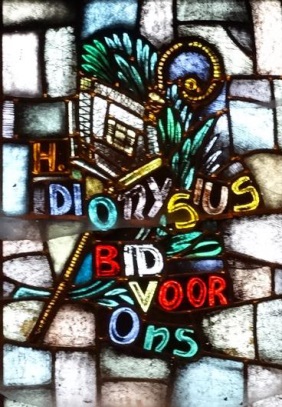 Sint Dionysiuskerk Putte Antwerpsestraat 35 Prediker 3, 1-13 ‘Alles heeft zijn tijd’ Beste parochianen, hoe beleef je de tijd waarin je leeft? Zeker in tijden van crisis zal deze vraag vaak gesteld worden. Ook in onze dagen nu merk je dat er veel gaande is, dat het leven van vele mensen behoorlijk door elkaar geschud wordt. Het begin van de ‘lockdown’ ligt al weer enkele maanden achter ons en het heeft langer geduurd dan menigeen aan het begin dacht. Langzaam kwam het gewone leven weer op gang en soms lijkt het er wel op alsof er niets gebeurd is en het gevaar voor besmetting voorbij lijkt te zijn. Terwijl dat natuurlijk niet zo is. Van dichtbij werd er alarm geslagen over de provincie Antwerpen, code oranje! In Putte was er weinig van te merken, de ‘buren’ bleven boodschappen doen alsof er niets aan de hand was. Hoe moeten we toch verder? De figuur van ‘Prediker’ kan ons helpen om op een bewuste manier na te denken over de tijd waarin wij leven. Prediker 3,1-13 kennen velen omdat het nogal in uitvaarten gelezen wordt. Prediker heeft in het Oude Testament een eigen boek. Hij stelt zich voor als koning van Israël en schrijft op zijn eigen manier over zijn zoektocht naar de zin van het leven. Ondanks alle levenservaring die hij heeft opgedaan moet hij bekennen dat hij de zin van het leven niet kan doorgronden. Hij heeft gezien dat een dwaze een even goed leven kan hebben als een wijze, dat rijkdom geen beloning is voor een rechtvaardig leven en dat het vaak voorkomt dat juist iemand anders profiteert van de resultaten van je eigen inspanningen. ‘Voor alles is een uur’, ook tot dat inzicht komt Prediker. Het leven heeft mooie, maar ook moeilijke kanten. Met een aantal tegenstellingen vat hij alle ups en downs van een mensenleven samen. Ik hoor er een oproep in om elke periode van het leven serieus te nemen en er niet overheen te leven. Om, in onze tijd, ook ruimte te geven aan moeilijke dingen in het leven en om goed stil te staan bij de consequenties van de crisis, van Covid-19. Zoals bijvoorbeeld wat het betekent dat mensen ziek worden of hun baan verliezen. Wat het met ons doet dat we afstand moeten houden van elkaar, maar ook hoe heerlijk de stilte was, door minder verkeer en hoe ongeziene beroepen vitaal blijken te zijn voor onze samenleving en zo om waardering vragen. Alles heeft zijn tijd. Ook al kunnen we niet alles helemaal bevatten, toch roept Prediker zijn lezers op goed bij onze tijd stil te staan, wetend dat er ook betere tijden kunnen komen. Vanuit die hoop kunnen we onze werkelijkheid serieus nemen. Al weten we volgens Prediker eigenlijk ‘dag nog uur’: dat laat hij in zijn wijsheid aan God over. Voor alles is een uur, een tijd voor alles onder de hemel: Een tijd om geboren te worden – een tijd om te sterven. Een tijd om te planten – een tijd om planten te rooien. Een tijd om te doden – een tijd om te genezen. Een tijd om af te breken – een tijd om op te bouwen. Een tijd om te huilen – een tijd om te lachen. Een tijd om te treuren – een tijd om te dansen. Een tijd om stenen om te gooien – een tijd om stenen te stapelen. Een tijd om te omhelzen – een tijd om zich van omhelzen te onthouden. Een tijd om te zoeken – een tijd om te verliezen. Een tijd om te bewaren – een tijd om weg te gooien. Een tijd om te verscheuren – een tijd om te repareren. Een tijd om te zwijgen – een tijd om te spreken. Een tijd om lief te hebben – een tijd om te haten. Een tijd van oorlog – een tijd van vrede. Wat heeft dan een mens bij al wat hij doet aan al zijn inspanningen? Ik zag wat God de mens heeft gegeven om bezig te zijn: hij heeft alles mooi op tijd gedaan en hij heeft hun hart besef van duur gegeven. Maar nooit kan een mens bevatten wat God allemaal doet, van a tot z. Ik heb ingezien: voor hem is niets anders goed dan blij te zijn en zich goed te doen in het leven, dat hij eet en drinkt en geniet van al zijn inspanningen. Een gave van God is dat. Ik heb ingezien: dat alles wat God doet, blijft duren, daar kan men niets aan toevoegen, daar kan men niets aan afdoen. Vertaling uit: Gerard Swüste. Uit het leven gegrepen.In de maand SEPTEMBER zijn de data enigszins gewijzigdEr is 3 weekeinden achter elkaar een vieringZaterdag 12 SEPTEMBER19 uur Woord en Communieviering met als voorganger diaken Ryan KeetelaarIntenties:  t.e.v. OLV van Altijddurende bijstand  en voor ieder die het moeilijk heeftDe 2e collecte is de Caritascollecte voor het LILIANE fonds.Het Lilianefonds draagt bij aan een wereld die open staat voor iedereen en waarin arme kinderen met een handicap al hun talenten kunnen ontwikkelen en benutten. Samen met lokale organisaties in Afrika, Azië en Latijns-Amerika maken we kinderen sterker en hun omgeving toegankelijker.Zaterdag 19 SEPTEMBER:, 19 uur Eucharistieviering met als voorganger  em. Pastoor P. de RooyIntenties: t.e.v. OLV van Altijddurende bijstand  en voor ieder die het moeilijk heeft.Zaterdag 26 september 19 uur Woord en Communieviering met als voorganger  diaken Ryan KeetelaarIntenties: t.e.v. OLV van Altijddurende bijstand en voor ieder die het moeilijk heeft.Sinds de website helemaal is aangepast staat dit blad er ook op.Kijk op www.samenkerk.nl  dan kijken bij DE BRON en onder het kopje parochieblad kunt u ons vinden.We proberen hierdoor ook de kosten van drukwerk uit te sparen.Heeft u geen internet, neem dan een gedrukt exemplaar mee naar huis. Heeft u u wel internet, lees het dan online, u kunt het dan ook niet kwijtraken!